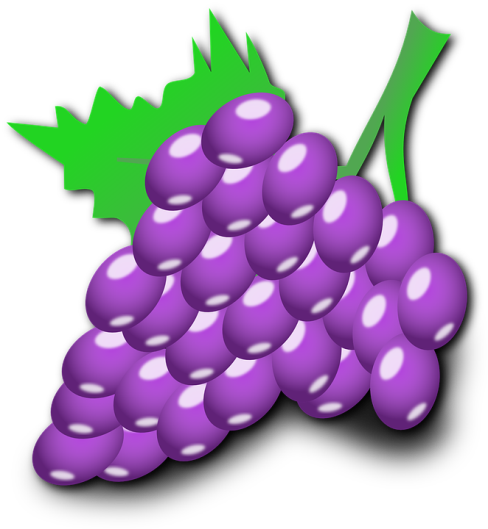 KONKURS PLASTYCZNY
 Zielona Góra moje miasto
  dla dzieci 5-6 letnich uczęszczających                             do przedszkoli Miasta Zielona Góra
ORGANIZATOR:Miejskie Przedszkole nr 7 im Jana Brzechwy w Zielonej Górzeul. Moniuszki 33tel. 68 327 15 91, 507543338www.przedszkole7.pl
CEL 
1.  Rozwijanie u dzieci zainteresowań swoim miastem rodzinnym2. Pobudzanie dziecięcej wrażliwości plastycznej oraz prezentacja możliwości twórczych dzieci

REGULAMIN

I. Ogólne informacje o konkursie: 
1. 2. W konkursie mogą brać udział dzieci z placówek przedszkolnych Miasta      Zielona Góra.2. W konkursie nie ma podziału na kategorie tematyczne.3. Warunki uczestnictwa:Każdy uczestnik może wykonać jedna pracę konkursową tematycznie związaną z rodzinną miejscowością. Prace powinny być wykonane w formacie A 3 lub A 4 dowolną techniką bez materiałów sypkich typu kasza, ryż itp.)Tematyka pracy ma dotyczyć pięknych miejsc naszej miejscowości. Ilustracja może być wzbogacona krótkim wierszem lub hasłem promującym prezentowaną tematykę.Na odwrocie prosimy o podanie metryczki autora (imię, nazwisko, wiek, nazwę grupy)Dostarczone prace przechodzą na własność organizatora i nie będą zwracane.Termin nadsyłania prac 9 października 2020 (dostarczamy do organizatora w godz. 6.30 – 16.30). O wynikach rozstrzygnięcia konkursu uczestnicy zostaną poinformowani podczas pobytu w placówce4. Ocena pracOceny prac dokona jury, powołane przez organizatora. Decyzje jury są ostateczne.Dla zwycięzców przewidziane są nagrody i pamiątkowe dyplomy.Wyniki konkursu zostaną zamieszczone na stronie internetowej przedszkola Wszyscy laureaci zostaną powiadomieni o werdykcie jury telefonicznie.Wszyscy uczestnicy otrzymają podziękowanie za udział w konkursie.5. Udział w konkursie jest jednoznaczny z udzieleniem prawa do nieodpłatnego wykorzystywania prac dla promocji konkursu w następujących polach: publikacji wizerunku prac na stronie internetowej przedszkola i na wystawie pokonkursowej. 
Koordynatorki konkursu: Magdalena Kołodziejczak  Aneta Herkt 